T.C.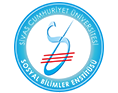 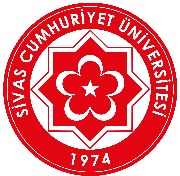 SİVAS CUMHURİYET ÜNİVERSİTESİSosyal Bilimler Enstitüsü Müdürlüğü(……………….Ana Bilim Dalı Başkanlığına)Komitenin uygun göreceği bir tarihte …….** tez izleme komitesi sınavına girmek istiyorum.Gereğini bilgilerinize arz ederim.									……/……/…..																		    				 İmza*Birinci tez izleme komitesine girilecekse doldurulacaktır.** Tez izleme komitesi toplantı sayısı yazılacaktır.Öğrenci Bilgileri Öğrenci Bilgileri Öğrenci No	:Adı Soyadı	:Ana Bilim Dalı	:TEZ İZLEME KOMİTESİ ÜYELERİÖNCEKİ TEZ İZLEME KOMİTESİ TARİHİENSTİTÜ YÖNETİM KURULU TARAFINDAN TEZ ÖNERİSİNİN KABUL EDİLDİĞİ TARİH*1-23. 